0			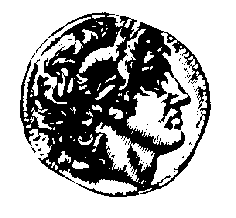 ΕΛΛΗΝΙΚΗ ΔΗΜΟΚΡΑΤΙΑ		ΝΟΜΟΣ ΘΕΣΣΑΛΟΝΙΚΗΣΔΗΜΟΣ ΘΕΣΣΑΛΟΝΙΚΗΣΔΗΜΟΤΙΚΟ ΣΥΜΒΟΥΛΙΟ	                 ΑΡΙΘΜ. ΑΠΟΦΑΣΗΣ: 223 /18-04-2022	                 ΑΡΙΘΜ. ΠΙΝΑΚΑ: 04Απόσπασμα από το πρακτικό της 08ης τακτικής συνεδρίασης έτους 2022 του Δημοτικού ΣυμβουλίουΣήμερα στις 18-04-2022 ημέρα Μ.Δευτέρα και ώρα 16:00 το Δημοτικό Συμβούλιο συνήλθε σε τακτική συνεδρίαση στο Δημοτικό Κατάστημα, ύστερα από έγγραφη πρόσκληση του Προέδρου του προς όλους τους Συμβούλους, που επιδόθηκε στις 13-04-2022, σύμφωνα με τις διατάξεις του άρθρου 67 του Ν. 3852/2010 όπως αντικαταστάθηκε από το άρθρο 74 του Ν. 4555/2018 και από το άρθρο 177 παρ.1 περ. β του Ν. 4635/2019 (ΦΕΚ 133/τ.Α΄/19-07-2018).Η συνεδρίαση πραγματοποιήθηκε δια ζώσης και ταυτόχρονα μέσω τηλεδιάσκεψης για λόγους διασφάλισης της δημόσιας υγείας και σύμφωνα με το άρθρο 67 του Ν. 4830/2021 (ΦΕΚ 169/τ.Α΄/18-09-2021), τις υπ' αρ. 426/13-11-2020 (ΑΔΑ: 6ΩΚΛ46ΜΤΛ6-ΥΔ4) και 643/24-09-2021 (ΑΔΑ: ΨΕ3846ΜΤΛ6-0Ρ5) εγκυκλίους του Υπουργείου Εσωτερικών, καθώς και το άρθρο 74 του Ν.4555/2018 (ΦΕΚ 133/τ.Α΄/19-07-2018).Μετά τη διαπίστωση απαρτίας, ο Πρόεδρος κήρυξε την έναρξη της Συνεδρίασης στην οποία κλήθηκε και ήταν παρών ο Δήμαρχος Κωνσταντίνος Ζέρβας, σύμφωνα με το άρθρο 67 παρ. 6 του Ν. 3852/2010, όπως αντικαταστάθηκε από το άρθρο 74 παρ. 6 του Ν. 4555/2018.Τα πρακτικά της Συνεδρίασης τηρήθηκαν από την Αναπληρώτρια Προϊσταμένη του Τμήματος Διοικητικής Υποστήριξης Δημοτικού Συμβουλίου Αγνή Κόλια και από την  υπάλληλο του ανωτέρω Τμήματος Ελισάβετ Τσακιλιώτου.Ο Πρόεδρος του Δημοτικού Συμβουλίου αναφέρθηκε στο σχέδιο ψηφίσματος της Διοίκησης του Δήμου Θεσσαλονίκης σχετικά με τη συμπαράσταση του Δημοτικού Συμβουλίου Θεσσαλονίκης στους εργαζόμενους του Προγράμματος «Βοήθεια στο Σπίτι» που απέκλεισε η προκήρυξη 4Κ/2020 το οποίο έχει ως εξής:«Με την έκδοση των προσωρινών αποτελεσμάτων της προκήρυξης 4Κ/2020 του ΑΣΕΠ, υπάρχουν 164 εργαζόμενοι του προγράμματος «Βοήθεια στο Σπίτι» που μένουν εκτός προκήρυξης πανελλαδικά και κινδυνεύουν να χάσουν τη δουλειά τους μετά από πολλά χρόνια συνεχιζόμενης εργασίας και προσφοράς. Ο μέσος όρος ηλικίας τους είναι άνω των 50 ετών, οι οποίοι μετά από τόσα χρόνια συνεχούς και αδιάλειπτης εργασίας πρόκειται να οδηγηθούν σε μία αγωνιώδη, αμφίβολη και πολύ πιθανόν άκαρπη διαδικασία ανεύρεσης εργασίας. Ο Δήμος Θεσσαλονίκης στηρίζει τους εργαζόμενους του προγράμματος «Βοήθεια στο Σπίτι» που επί 18 χρόνια προσέφεραν τις υπηρεσίες τους στον Δήμο ιδιαίτερα κατά τη διάρκεια της υγειονομικής κρίσης κάτω από αντίξοες συνθήκες  και δυστυχώς μένουν εκτός των προσωρινών πινάκων της προκήρυξης. Η πολυετής εμπειρία τους, η προσφορά απέναντι στους συνδημότες και οι διαπροσωπικές σχέσεις εμπιστοσύνης που έχουν αναπτυχθεί με τους εξυπηρετούμενους, αποτελούν σημαντικότατο κεφάλαιο για την Τοπική Αυτοδιοίκηση και την ελληνική κοινωνία. Ο Δήμαρχος Θεσσαλονίκης Κωνσταντίνος Ζέρβας και το Δημοτικό Συμβούλιο Δήμου Θεσσαλονίκης λαμβάνοντας υπόψη: Την υπ’ αριθμ. 460/2021 απόφαση της Κ.Ε.Δ.Ε. και Την υπ’ αριθμ.  49/2022 Απόφαση της Π.Ε.Δ. Κεντρικής Μακεδονίας ζητά τη διασφάλιση της συνέχισης της εργασίας όλων των εργαζομένων που μένουν εκτός της προκήρυξης 4Κ/2020 και την αναζήτηση νόμιμων τρόπων για την απορρόφηση τους από τις υπάρχουσες δομές.»και έθεσε αυτό  σε ψηφοφορία.Το Δημοτικό Συμβούλιο   ψήφισε ομόφωνα το κατεπείγον του θέματος σύμφωνα με το άρθρο 67 παρ. 7 του Ν. 3852/2010, όπως αντικαταστάθηκε από το άρθρο 74 παρ. 7 του Ν. 4555/2018.Ακολούθησε διαλογική συζήτηση. Στη συνέχεια ο Πρόεδρος κάλεσε τα μέλη να ψηφίσουν σχετικά με το θέμα.Το Δημοτικό Συμβούλιο αφού έλαβε υπόψη :την πρόταση για ψήφισμα Συμπαράστασης του Δημοτικού Συμβουλίου Δήμου Θεσσαλονίκης στους εργαζόμενους του προγράμματος «Βοήθεια στο Σπίτι» που απέκλεισε η προκήρυξη 4Κ/2020το υπ’ αρ. πρ.103230/12-04-2022 αίτημα του Ν.Π.Δ.Δ. «Κέντρο Ανοιχτής Προστασίας Ηλικιωμένων (Κ.Α.Π.Η.)» με το από 12-04-2022 μήνυμα ηλεκτρονικής αλληλογραφίαςτο από 09-12-2021 Πρακτικό και το υπ’ αρ. πρ. 344/05-04-2022 έγγραφο της ΚΕΔΕ Κεντρική Ένωση Δήμων Ελλάδας τον νέο Οργανισμό Εσωτερικών Υπηρεσιών του Δήμου Θεσσαλονίκης (ΦΕΚ 3360/τ. Β΄/2012, ΦΕΚ 190/τ. Β΄/2013 και  ΦΕΚ 1299/τ.Β΄/2021)τον κανονισμό λειτουργίας του Δημοτικού Συμβουλίουτο άρθρο 75 του Ν. 3463/2006 «Αρμοδιότητες – Άσκηση αρμοδιοτήτων Δήμων και Κοινοτήτων» το οποίο συμπληρώθηκε με το άρθρο 94 του Ν. 3852/2010 «Πρόσθετες αρμοδιότητες δήμων»το άρθρο 67 του Ν. 3852/2010, όπως αντικαταστάθηκε από το άρθρο 74 του Ν. 4555/2018 και από το άρθρο 177 παρ.1 περ. β του Ν. 4635/2019το άρθρο 65 του Ν. 3852/2010 και το άρθρο 72 του Ν. 4555/2018 με το οποίο τροποποιήθηκε η παρ. 6 του ανωτέρω άρθρουτο άρθρο 69 του Ν. 3852/2010προχώρησε σε ψηφοφορία.Δεν ήταν παρόντες κατά την ψήφιση του θέματος οι Δ.Σ Μ. Τρεμόπουλος, Γ. Κούδας Κατόπιν των ανωτέρω το Δημοτικό Συμβούλιο ενέκρινε το θέμα και προχώρησε στην λήψη του παρακάτω ψηφίσματος.To Δημοτικό Συμβούλιο Θεσσαλονίκης εκφράζει την ομόφωνη και αμέριστη συμπαράσταση των μελών του στο έμπειρο προσωπικό του «Βοήθεια στο Σπίτι» που μένει εκτός προκήρυξης 4Κ/2020 αποκαθιστώντας με τον τρόπο αυτό στους εργαζόμενους που έχουν προσφέρει τα μέγιστα στον Δήμο μας και στο Κράτος Πρόνοιας και ζητά από την Πολιτεία τη διασφάλιση συνέχισης της εργασίας των εργαζομένων που μένουν εκτός προκήρυξης. Θεσσαλονίκη 03-05-2022ΑΠΟΦΑΣΗ:Ψήφισμα συμπαράστασης στους εργαζόμενους του Προγράμματος «Βοήθεια στο Σπίτι» που απέκλεισε η προκήρυξη 4Κ/2020Από τα 49 μέλη ήταν:Από τα 49 μέλη ήταν:Παρόντες: 42Παρόντες: 42Λεκάκης ΠέτροςΓάκης ΒασίλειοςΑρχοντή ΧριστίναΑβαρλής ΓεώργιοςΑβραμίδου Ίνγκα (Άννα)Αηδονά Δέσποινα (Νέλλη)Αηδονόπουλος ΧαράλαμποςΑκριτίδου ΔήμητραΑλεξίου - Στυλιάδη ΔήμητραΑναστασάκης ΧρήστοςΑρβανίτης ΕλευθέριοςΑρβανιτίδου ΜαρίαΒαρσάμη ΝαταλίαΒούγιας ΣπυρίδωνΓωγάκος ΣτέφανοςΔαγκλής ΔημήτριοςΔημητριάδης ΣωκράτηςΖαριανόπουλος ΣωτήριοςΖεϊμπέκης ΝικόλαοςΘεοτοκάτος ΕρωτόκριτοςΙακώβου ΚωνσταντίνοςΚαλαϊτζίδης ΣταύροςΚαλφακάκου Γλυκερία (Ρία)Καραγιάννη ΜαρίαΚοσμοπούλου ΙωάνναΚούδας ΓεώργιοςΚούπκας ΜιχαήλΚουράκης ΑντρέαςΚουριαννίδης ΙωάννηςΚυριζίδης Εφραίμ (Μάκης)Λιακόπουλος ΣτυλιανόςΜωυσίδης ΒασίλειοςΝοτοπούλου ΑικατερίνηΞενόπουλος ΚωνσταντίνοςΟρφανός ΓεώργιοςΠατέλης ΘεόφιλοςΣπανού ΙωάνναΤανιμανίδου ΣτεφανίαΤζακόπουλος Αθανάσιος (Σάκης)Τρεμόπουλος ΜιχαήλΤσαβλής ΔρόσοςΧρυσίδου Ελένη (Έλλη) Απόντες : 6 Απόντες : 6Αθανασιάδου ΠαναγιώταΚωνσταντινίδης ΜιχαήλΜπαρμπουνάκης Αθανάσιος-ΑλέξανδροςΝασιούλας ΙωάννηςΠασχαλίδου ΜαρίαΡακκάς ΓεώργιοςΤέθηκε σε αργία: 1Σύμφωνα με την υπ’ αρ. 528/20-09-2019 διαπιστωτική πράξη του Συντονιστή Αποκεντρωμένης Διοίκησης Μακεδονίας – Θράκης ο Δημοτικός Σύμβουλος Παναγιώτης Ψωμιάδης τέθηκε σε αργία. Σε συνέχεια των ανωτέρω εφαρμόζονται οι διατάξεις του αρθ. 55 του Ν. 3852/2010 όπως αντικαταστάθηκε από το άρθρο 42 του Ν. 4555/2018.Τέθηκε σε αργία: 1Σύμφωνα με την υπ’ αρ. 528/20-09-2019 διαπιστωτική πράξη του Συντονιστή Αποκεντρωμένης Διοίκησης Μακεδονίας – Θράκης ο Δημοτικός Σύμβουλος Παναγιώτης Ψωμιάδης τέθηκε σε αργία. Σε συνέχεια των ανωτέρω εφαρμόζονται οι διατάξεις του αρθ. 55 του Ν. 3852/2010 όπως αντικαταστάθηκε από το άρθρο 42 του Ν. 4555/2018.Από τους 6 Προέδρους των Δημοτικών Κοινοτήτων Θεσσαλονίκης και Δημοτικής Ενότητας Τριανδρίας:Από τους 6 Προέδρους των Δημοτικών Κοινοτήτων Θεσσαλονίκης και Δημοτικής Ενότητας Τριανδρίας:Παρόντες: 4Παρόντες: 4Βεϊζαδές Απόστολος (Α΄ Δημοτική Κοινότητα Θεσσαλονίκης)Καλαϊτζίδου Ελισάβετ (Γ΄ Δημοτική Κοινότητα Θεσσαλονίκης)Ζήσης Νικόλαος (Δ΄ Δημοτική Κοινότητα Θεσσαλονίκης)Αβραμίδης Στέφανος (Δημοτική Ενότητα Τριανδρίας)Βεϊζαδές Απόστολος (Α΄ Δημοτική Κοινότητα Θεσσαλονίκης)Καλαϊτζίδου Ελισάβετ (Γ΄ Δημοτική Κοινότητα Θεσσαλονίκης)Ζήσης Νικόλαος (Δ΄ Δημοτική Κοινότητα Θεσσαλονίκης)Αβραμίδης Στέφανος (Δημοτική Ενότητα Τριανδρίας)Απόντες: 2Απόντες: 2Βαβούρας Κωνσταντίνος (Β΄ Δημοτική Κοινότητα Θεσσαλονίκης)Αθανασιάδου Ελισάβετ (Ε΄ Δημοτική Κοινότητα Θεσσαλονίκης)Βαβούρας Κωνσταντίνος (Β΄ Δημοτική Κοινότητα Θεσσαλονίκης)Αθανασιάδου Ελισάβετ (Ε΄ Δημοτική Κοινότητα Θεσσαλονίκης)Ο ΠΡΟΕΔΡΟΣΠΕΤΡΟΣ ΛΕΚΑΚΗΣ